SGK Yetki Talep Formunda bulunan Saymanlık Kodu ve Kurum Kodu için aşağıda resim ve yönerge izlenebilir.1. kurumunuza bağlı herhangi bir personel TC Kimlik no ile arama yaptırın.2. İşe giriş/ayrılış bildirgeleri sekmesine tıklayın.3. Açılan ekranda okul/kurumun bağlı olduğu genel müdürlüğün belirtildiği kısımda bulunan saymanlık ve kurum numaralarını kullanın.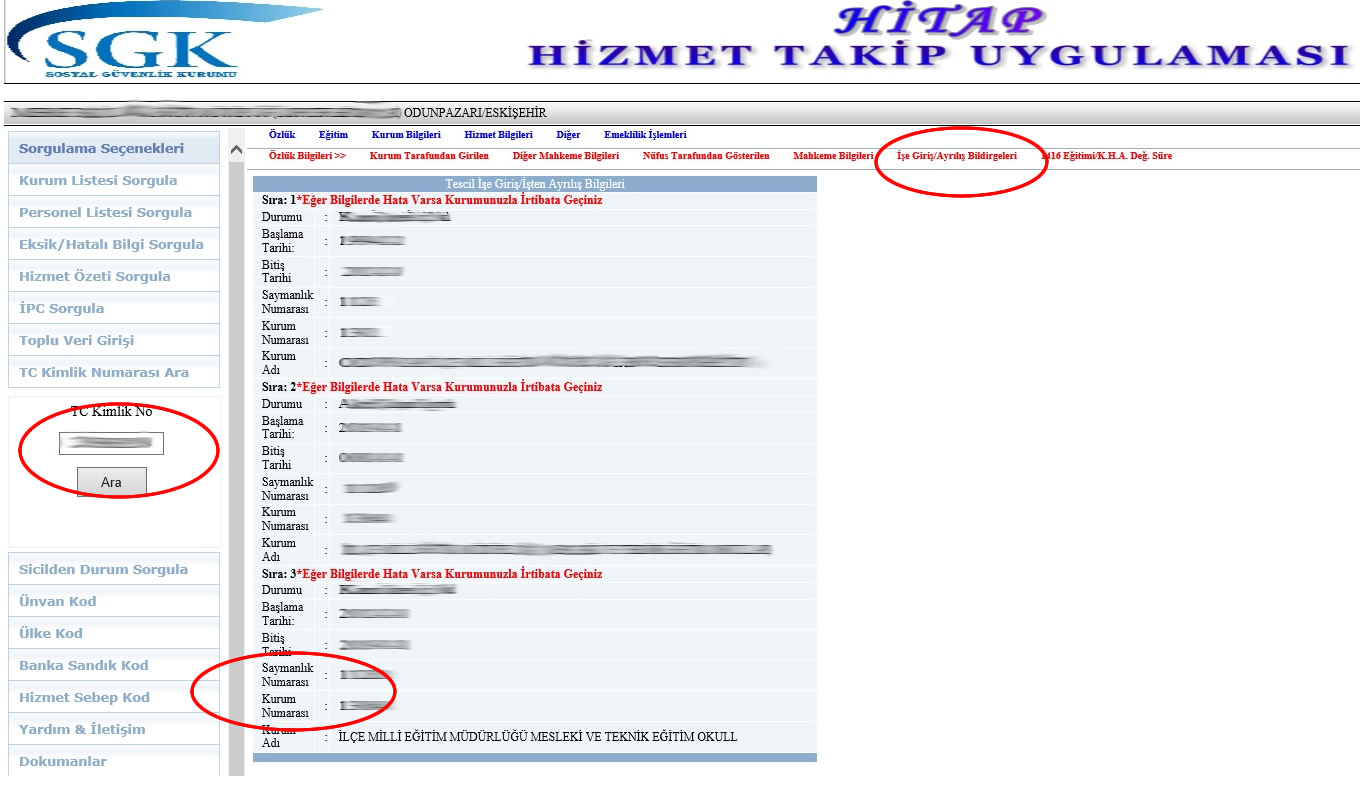 